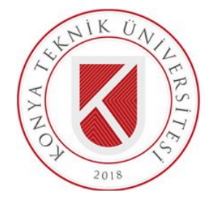 T.C.KONYA TEKNİK ÜNİVERSİTESİ MÜHENDİSLİK VE DOĞA BİLİMLERİ FAKÜLTESİİŞLETMELERDE İŞ YERİ STAJI SÖZLEŞMESİT.C.KONYA TEKNİK ÜNİVERSİTESİ MÜHENDİSLİK VE DOĞA BİLİMLERİ FAKÜLTESİİŞLETMELERDE İŞ YERİ STAJI SÖZLEŞMESİT.C.KONYA TEKNİK ÜNİVERSİTESİ MÜHENDİSLİK VE DOĞA BİLİMLERİ FAKÜLTESİİŞLETMELERDE İŞ YERİ STAJI SÖZLEŞMESİT.C.KONYA TEKNİK ÜNİVERSİTESİ MÜHENDİSLİK VE DOĞA BİLİMLERİ FAKÜLTESİİŞLETMELERDE İŞ YERİ STAJI SÖZLEŞMESİT.C.KONYA TEKNİK ÜNİVERSİTESİ MÜHENDİSLİK VE DOĞA BİLİMLERİ FAKÜLTESİİŞLETMELERDE İŞ YERİ STAJI SÖZLEŞMESİT.C.KONYA TEKNİK ÜNİVERSİTESİ MÜHENDİSLİK VE DOĞA BİLİMLERİ FAKÜLTESİİŞLETMELERDE İŞ YERİ STAJI SÖZLEŞMESİT.C.KONYA TEKNİK ÜNİVERSİTESİ MÜHENDİSLİK VE DOĞA BİLİMLERİ FAKÜLTESİİŞLETMELERDE İŞ YERİ STAJI SÖZLEŞMESİT.C.KONYA TEKNİK ÜNİVERSİTESİ MÜHENDİSLİK VE DOĞA BİLİMLERİ FAKÜLTESİİŞLETMELERDE İŞ YERİ STAJI SÖZLEŞMESİT.C.KONYA TEKNİK ÜNİVERSİTESİ MÜHENDİSLİK VE DOĞA BİLİMLERİ FAKÜLTESİİŞLETMELERDE İŞ YERİ STAJI SÖZLEŞMESİT.C.KONYA TEKNİK ÜNİVERSİTESİ MÜHENDİSLİK VE DOĞA BİLİMLERİ FAKÜLTESİİŞLETMELERDE İŞ YERİ STAJI SÖZLEŞMESİT.C.KONYA TEKNİK ÜNİVERSİTESİ MÜHENDİSLİK VE DOĞA BİLİMLERİ FAKÜLTESİİŞLETMELERDE İŞ YERİ STAJI SÖZLEŞMESİFOTOĞRAFFOTOĞRAFFOTOĞRAFÖĞRENCİNİN:ÖĞRENCİNİN:ÖĞRENCİNİN:ÖĞRENCİNİN:ÖĞRENCİNİN:ÖĞRENCİNİN:ÖĞRENCİNİN:ÖĞRENCİNİN:ÖĞRENCİNİN:ÖĞRENCİNİN:ÖĞRENCİNİN:ÖĞRENCİNİN:ÖĞRENCİNİN:ÖĞRENCİNİN:ÖĞRENCİNİN:T.C. Kimlik NumarasıBaba AdıBaba AdıBaba AdıBaba AdıBaba AdıAdı SoyadıAna AdıAna AdıAna AdıAna AdıAna AdıÖğrenci NumarasıÖğretim YılıÖğretim YılıÖğretim YılıÖğretim YılıÖğretim YılıE-Posta AdresiTelefon NumarasıTelefon NumarasıTelefon NumarasıTelefon NumarasıTelefon NumarasıDoğum YeriSGK NO SGK NO SGK NO SGK NO SGK NO Doğum TarihiNüfus Cüzdanı Seri NONüfus Cüzdanı Seri NONüfus Cüzdanı Seri NONüfus Cüzdanı Seri NONüfus Cüzdanı Seri NONüfusa Kayıtlı Olduğu İlNüfusa Kayıtlı Olduğu İlçeNüfusa Kayıtlı Olduğu İlçeNüfusa Kayıtlı Olduğu İlçeNüfusa Kayıtlı Olduğu İlçeNüfusa Kayıtlı Olduğu İlçeMahalle-KöyCilt NOCilt NOCilt NOCilt NOCilt NOAile Sıra NOSıra NOSıra NOSıra NOSıra NOSıra NOVerildiği Nüfus DairesiVeriliş NedeniVeriliş NedeniVeriliş NedeniVeriliş NedeniVeriliş Nedeniİşletme AdıFakülte AdıFakülte AdıFakülte AdıFakülte AdıFakülte Adıİkametgah AdresiSTAJ YAPILAN İŞYERİNİN:STAJ YAPILAN İŞYERİNİN:STAJ YAPILAN İŞYERİNİN:STAJ YAPILAN İŞYERİNİN:STAJ YAPILAN İŞYERİNİN:STAJ YAPILAN İŞYERİNİN:STAJ YAPILAN İŞYERİNİN:STAJ YAPILAN İŞYERİNİN:STAJ YAPILAN İŞYERİNİN:STAJ YAPILAN İŞYERİNİN:STAJ YAPILAN İŞYERİNİN:STAJ YAPILAN İŞYERİNİN:STAJ YAPILAN İŞYERİNİN:STAJ YAPILAN İŞYERİNİN:STAJ YAPILAN İŞYERİNİN:Adı:Adresi:Üretim/Hizmet AlanıTelefon NumarasıFaks NumarasıFaks NumarasıFaks NumarasıFaks NumarasıE-posta AdresiWeb AdresiWeb AdresiWeb AdresiWeb AdresiSTAJIN:STAJIN:STAJIN:STAJIN:STAJIN:STAJIN:STAJIN:STAJIN:STAJIN:STAJIN:STAJIN:STAJIN:STAJIN:STAJIN:STAJIN:Başlama Tarihi:Bitiş Tarihi:Bitiş Tarihi:Süresi:Süresi:Staj Günleri:PazartesiPazartesiSalıSalıÇarşambaÇarşambaPerşembePerşembeCumaCumaCumaCumaCumaCumartesiStaj Günleri:İŞVEREN VEYA YETKİLİNİN:İŞVEREN VEYA YETKİLİNİN:İŞVEREN VEYA YETKİLİNİN:İŞVEREN VEYA YETKİLİNİN:İŞVEREN VEYA YETKİLİNİN:İŞVEREN VEYA YETKİLİNİN:İŞVEREN VEYA YETKİLİNİN:İŞVEREN VEYA YETKİLİNİN:İŞVEREN VEYA YETKİLİNİN:İŞVEREN VEYA YETKİLİNİN:İŞVEREN VEYA YETKİLİNİN:İŞVEREN VEYA YETKİLİNİN:İŞVEREN VEYA YETKİLİNİN:İŞVEREN VEYA YETKİLİNİN:İŞVEREN VEYA YETKİLİNİN:Adı SoyadıTarih, İmza ve KaşeTarih, İmza ve KaşeTarih, İmza ve KaşeTarih, İmza ve KaşeTarih, İmza ve KaşeTarih, İmza ve KaşeTarih, İmza ve KaşeTarih, İmza ve KaşeGöreviTarih, İmza ve KaşeTarih, İmza ve KaşeTarih, İmza ve KaşeTarih, İmza ve KaşeTarih, İmza ve KaşeTarih, İmza ve KaşeTarih, İmza ve KaşeTarih, İmza ve KaşeE-Posta AdresiTarih, İmza ve KaşeTarih, İmza ve KaşeTarih, İmza ve KaşeTarih, İmza ve KaşeTarih, İmza ve KaşeTarih, İmza ve KaşeTarih, İmza ve KaşeTarih, İmza ve Kaşeİşveren SGK Tescil No:Tarih, İmza ve KaşeTarih, İmza ve KaşeTarih, İmza ve KaşeTarih, İmza ve KaşeTarih, İmza ve KaşeTarih, İmza ve KaşeTarih, İmza ve KaşeTarih, İmza ve KaşeÖĞRENCİÖĞRENCİİŞVEREN VEYA YETKİLİİŞVEREN VEYA YETKİLİİŞVEREN VEYA YETKİLİİŞVEREN VEYA YETKİLİİŞVEREN VEYA YETKİLİİŞVEREN VEYA YETKİLİBÖLÜM BAŞKANIBÖLÜM BAŞKANIBÖLÜM BAŞKANIBÖLÜM BAŞKANIBÖLÜM BAŞKANIBÖLÜM BAŞKANIBÖLÜM BAŞKANIAdı Soyadı:Adı Soyadı:Adı Soyadı:Görevi:Adı Soyadı:Görevi:Adı Soyadı:Görevi:Adı Soyadı:Görevi:Adı Soyadı:Görevi:Adı Soyadı:Görevi:Adı Soyadı:Adı Soyadı:Adı Soyadı:Adı Soyadı:Adı Soyadı:Adı Soyadı:Adı Soyadı:Tarih:Tarih:Tarih:Tarih:Tarih:Tarih:Tarih:Tarih:Tarih:Tarih:Tarih:Tarih:Tarih:Tarih:Tarih:İmza:İmza:İmza-Kaşe:İmza-Kaşe:İmza-Kaşe:İmza-Kaşe:İmza-Kaşe:İmza-Kaşe:İmza-Kaşe:İmza-Kaşe:İmza-Kaşe:İmza-Kaşe:İmza-Kaşe:İmza-Kaşe:İmza-Kaşe: